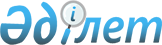 О признании утратившим силу постановления акимата районаПостановление Аральского районного акимата Кызылординской области от 06 мая 2016 года № 93-қ
      В соответствии с Законом Республики Казахстан от 23 января 2001 года "О местном государственном управлении и самоуправлении в Республике Казахстан" акимат Аральского района ПОСТАНОВЛЯЕТ:
      1. Признать утратившими силу постановление акимата Аральского района от 27 января 2015 года № 22-қ "Об утверждении Положения коммунального государственного учреждения "Аральский районный отдел занятости, социальных программ и регистрации актов гражданского состояния" (зарегистрированного в реестаре государственной регистрации нормативных правовых актов за № 4864 от 11 февраля 2015 года, опубликовано от 18 февраля 2015 года за № 13 в газете "Толкын").
      2. Коммунальное государственное учреждение "Аральский районный отдел занятости, социальных программ и регистрации актов гражданского состояния" принять меры, вытекающие из настоящего постановления. 
      3. Настоящее постановление вводится в действие со дня подписания.
					© 2012. РГП на ПХВ «Институт законодательства и правовой информации Республики Казахстан» Министерства юстиции Республики Казахстан
				
      АКИМ РАЙОНА

А. МУХИМОВ
